Σχ. Έτος 2022-2023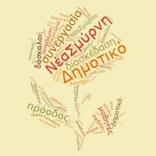    13ο ΔΗΜΟΤΙΚΟ ΣΧΟΛΕΙΟ ΝΕΑΣ ΣΜΥΡΝΗΣΑιγαίου & Αρτάκης, 17124, Νέα ΣμύρνηΤηλέφωνο: 2109341550-2114114361Fax: 2109341550Mail: 13odimotikoneassmyrnis@gmail.comΥπεύθυνη Εκπαιδευτικός: Σοπάκη ΣταυρούλαΑ΄  ΤΑΞΗΑ΄  ΤΑΞΗΑ΄  ΤΑΞΗΑ΄  ΤΑΞΗΑ΄  ΤΑΞΗΔΕΥΤΕΡΑΤΡΙΤΗΤΕΤΑΡΤΗΠΕΜΠΤΗΠΑΡΑΣΚΕΥΗ1ΓΛΩΣΣΑΕΙΚΑΣΤΙΚΑΓΛΩΣΣΑΓΛΩΣΣΑΓΛΩΣΣΑ2ΓΛΩΣΣΑΤΠΕΓΛΩΣΣΑΓΛΩΣΣΑΓΛΩΣΣΑ3ΕΙΚΑΣΤΙΚΑΓΥΜΝΑΣΤΙΚΗΕΡΓ. ΔΕΞΙΟΤΗΤΩΝΜΑΘΗΜΑΤΙΚΑΜΑΘΗΜΑΤΙΚΑ4ΑΓΓΛΙΚΑΓΛΩΣΣΑΜΑΘΗΜΑΤΙΚΑΜΕΛΕΤΗ ΠΕΡΙΒ.ΓΥΜΝΑΣΤΙΚΗ5ΜΑΘΗΜΑΤΙΚΑΜΑΘΗΜΑΤΙΚΑΜΕΛΕΤΗ ΠΕΡΙΒ.ΑΓΓΛΙΚΑΜΟΥΣΙΚΗ6ΜΕΛΕΤΗ ΠΕΡΙΒ.ΕΡΓ. ΔΕΞΙΟΤΗΤΩΝΘΕΑΤΡΙΚΗ ΑΓΩΓΗΓΥΜΝΑΣΤΙΚΗΕΡΓ. ΔΕΞΙΟΤΗΤΩΝ